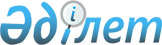 О внесении изменений и дополнения в приказ Министра обороны Республики Казахстан от 27 июля 2017 года № 393 "Об утверждении Инструкции по организации обеспечения качества авиационных горюче-смазочных материалов и специальных жидкостей в государственной авиации"Приказ Министра обороны Республики Казахстан от 19 апреля 2021 года № 237. Зарегистрирован в Министерстве юстиции Республики Казахстан 22 апреля 2021 года № 22598
      ПРИКАЗЫВАЮ:
       1. Внести в приказ Министра обороны Республики Казахстан от 27 июля 2017 года № 393 "Об утверждении Инструкции по организации обеспечения качества авиационных горюче-смазочных материалов и специальных жидкостей в государственной авиации" (зарегистрирован в Реестре государственной регистрации нормативных правовых актов под № 15651, опубликован 22 сентября 2017 года в Эталонном контрольном банке нормативных правовых актов Республики Казахстан) следующие изменения и дополнение:
      пункт 3 изложить в следующей редакции:
      "3. Контроль за исполнением настоящего приказа возложить на курирующего заместителя Министра обороны Республики Казахстан.";
      в Инструкции по организации обеспечения качества авиационных горюче-смазочных материалов и специальных жидкостей в государственной авиации, утвержденной указанным приказом:
      пункт 2 изложить в следующей редакции:
      "2. Основные определения, используемые в Инструкции:
      1) авиационная часть – республиканское государственное учреждение, осуществляющее организацию и выполнение полетов воздушных судов государственной авиации, их эксплуатацию и хранение;
      2) авиационное происшествие – авиационное событие, связанное с летной эксплуатацией воздушного судна, которое привело к гибели (телесному повреждению со смертельным исходом) какого-либо лица, находившегося на борту воздушного судна, и/или утрате этого воздушного судна.
      3) авиационная техника – комплекс авиационных технических средств (воздушные суда, их бортовое оборудование и агрегаты, двигатели, авиационное вооружение воздушных судов государственной авиации, авиационные средства спасения, комплексные тренажеры (летные симуляторы), комплектующие изделия, технические средства управления воздушным движением, навигации посадки и связи, а также средства наземного обеспечения общего и специального применения, предназначенных для выполнения полета, организации управления воздушным движением и наземного обеспечения полетов;
      4) воздушное судно – аппарат, поддерживаемый в атмосфере за счет его взаимодействия с воздухом, исключая взаимодействие с воздухом, отраженным от земной (водной) поверхности;
      5) части обеспечения – авиационно-технические базы, авиационные комендатуры, центры управления воздушным движением;
      6) органы управления государственной авиации – Управление главнокомандующего Силами воздушной обороны Вооруженных Сил Республики Казахстан, Главное командование Национальной гвардии Республики Казахстан, Авиационная служба Комитета национальной безопасности Республики Казахстан.";
      пункт 50 изложить в следующей редакции:
      "50. Смена горючего на воздушных судах производится в соответствии со сроками, установленными в эксплуатационной документации воздушного судна, в случае их отсутствия – сроками хранения горючего в баках воздушных судов согласно приложению 29 к настоящей Инструкции.";
      дополнить пунктом 119-1 следующего содержания:
      "119-1. Заправка воздушного судна в полевых условиях осуществляется по принципу: отстойная емкость (автоцистерна, резервуар) – расходная емкость (аэродромный топливозаправщик) – аэродромный топливозаправщик – воздушное судно.".
      2. Управлению начальника Тыла и вооружения Вооруженных Сил Республики Казахстан в установленном законодательством Республики Казахстан порядке обеспечить:
      1) государственную регистрацию настоящего приказа в Министерстве юстиции Республики Казахстан;
      2) размещение настоящего приказа на интернет-ресурсе Министерства обороны Республики Казахстан;
      3) направление сведений в Юридический департамент Министерства обороны Республики Казахстан об исполнении мероприятий, предусмотренных подпунктами 1) и 2) настоящего пункта в течение десяти календарных дней со дня его первого официального опубликования.
      3. Контроль за исполнением настоящего приказа возложить на курирующего заместителя Министра обороны Республики Казахстан.
      4. Настоящий приказ довести до должностных лиц в части, их касающейся.
      5. Настоящий приказ вводится в действие по истечении десяти календарных дней после дня его первого официального опубликования.
      "СОГЛАСОВАН"
Комитет национальной безопасности
Республики Казахстан
      "СОГЛАСОВАН"
Министерство внутренних дел
Республики Казахстан
					© 2012. РГП на ПХВ «Институт законодательства и правовой информации Республики Казахстан» Министерства юстиции Республики Казахстан
				
      Министр обороны
Республики Казахстан 

Н. Ермекбаев
